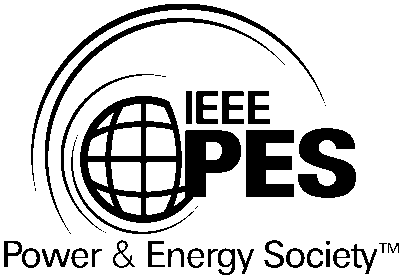 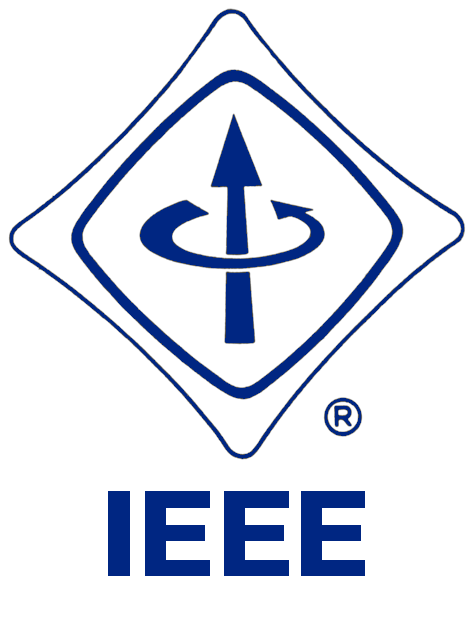 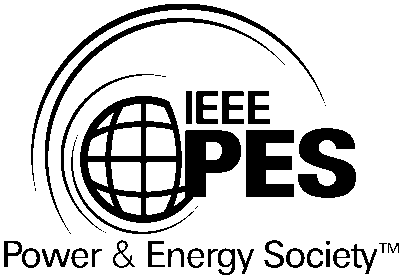 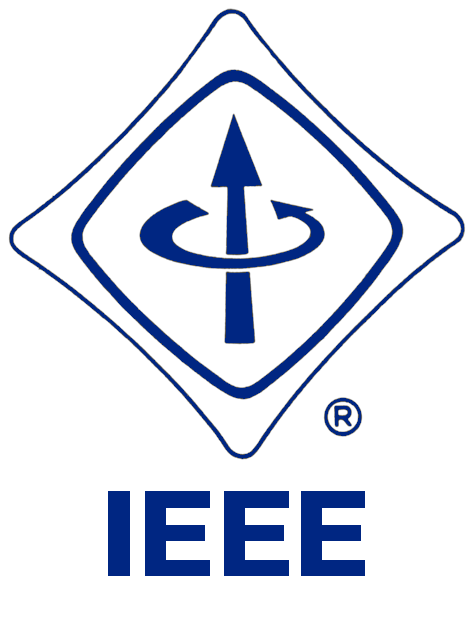 2021 IEEE PES Chicago ChapterOutstanding Engineer Award“More Than 15-Years of Experience Category”Award:Up to two awards (one for each experience level) are presented annually to engineers that best fit the selection criteria as determined by the IEEE PES Chicago Chapter Executive Committee.  The nomination period for the “more experienced” level only has been extended through Monday, June 13, 2022. Recipient will receive personal recognition, a monetary award of $500, and an Outstanding Engineer Award Plaque.  Members will be recognized in the “more experienced” category (15 or more years since graduating with their first professional degree).Criteria:Outstanding technical contributions to the power and energy profession Outstanding professional and leadership contributions to the power and energy professionSignificant contributions to the local community representing the power and energy professionOutstanding contributions in the area of power and energy educationService to the Power and Energy Society and/or IEEEPES and IEEE membershipSubmit nominations by extended date of June 13, 2022, to Andreas Brandt, IEEE PES Chicago Chapter Awards Chair, at Andreas.Brandt@ComEd.com.   The subject line of the e-mail should read “IEEE PES: Nomination for PES Outstanding Engineer” to ensure that your nomination is received.  A confirmation e-mail will be sent to verify that the nomination was received.  If you do not receive a confirmation, please call Andreas at 708-606-3884 to verify that the nomination was received.  Winner to be notified by June 17, 2022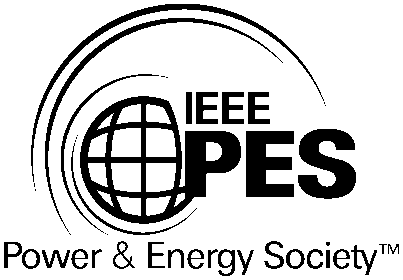 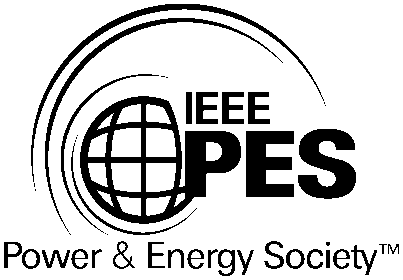 2021 IEEE PES Chicago ChapterOutstanding Engineer Award“More Than 15-Years of Experience Category” Nomination FormSubmit to: Andreas Brandt, IEEE PES Chicago Chapter Awards Chair, Andreas.Brandt@ComEd.comSubject: IEEE PES: Nomination for PES Outstanding EngineerDue by June 13, 2022*Recipient must be a member of both IEEE and PES.  Please include member number if known, but nominations may be submitted without the number if it is unavailable.Please summarize in 500 words or less why this person should be awarded the 2021 IEEE PES Chicago Chapter Outstanding Engineer Award.  Use additional sheets as necessary.Name of Nominator: Name of Outstanding Engineer Award Nominee: IEEE Member Number of Nominee (if known)*:Award Category: 15 or more years of experience (Undergrad degree before December 31, 2006)